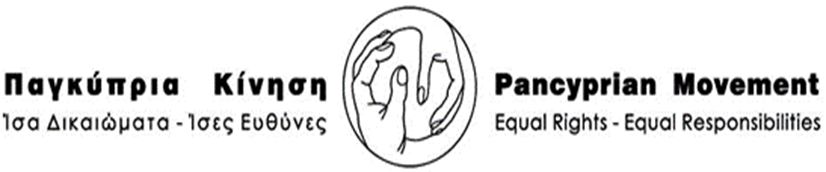 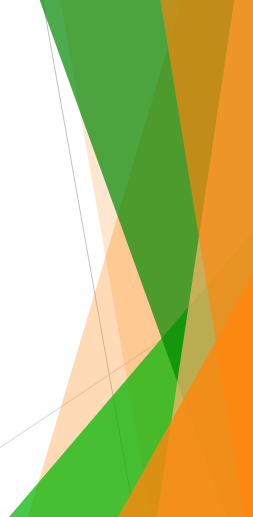 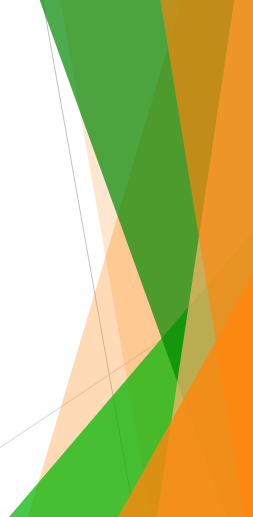 SEMINAR AGENDATuesday 24 October 2017“Eliminating Violence against Women & girls - Winning Peace and prosperity in the World” 09:00 - 09:30Registration09:30 - 10:15Welcome speeches1. Mrs Kyriaki Koumides, President of Pancyprian Movement of Equal Rights -Equal Responsibilities2. Mrs Ioanna Maganara, President of International Alliance of Women3. Dr. Kalliope Agapiou Josephides, Chairperson of the EIGE Management Board4. The Minister of Justice and Public Order Mr Ionas NicolaouChoir ‘’Finding our voices’’ by Caritas Org. Conductor Mrs Demetra Constantinou10:15 - 10:45Coffee Break10:45 - 11:30Presentation of Dr Kalliope Agapiou Josephides ‘’Women, Peace and Security: From Unacknowledged Policies and Ignored Consequences to promising prospects?’’ 11:30 - 12:00Presentation of Mrs Niovi Georgiade, Officer/ Representative of The Commissioner for Administrations and Human Rights (Ombudsman) ‘’Combating discrimination on the ground of Gender: The experience of the Office of the Commissioner for Administration and Human Rights”12:00 - 12:30Interventions, Questions and Discussions with participants13:00 - 14:30Lunch Break14:30 - 15:15Presentation of Mrs Signe Vahlum – IAW Denmark “Digital Sexual Assault -  Α new form of violence against women”15:15 - 15:30Coffee Break15:30 - 16: 15Presentation of Mrs Ursula Nakamura & Gudrun Haupter IAW Health Committee ‘’ Water and sanitary towels for girls in developing countries’’16:15 - 16: 45Questions and Discussion 